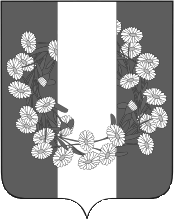 АДМИНИСТРАЦИЯ БУРАКОВСКОГО СЕЛЬСКОГО ПОСЕЛЕНИЯ КОРЕНОВСКОГО РАЙОНАПОСТАНОВЛЕНИЕот 22.04.2016                                                                                                                                 № 71хут.БураковскийО внесении изменений в постановление администрации Бураковского сельского поселения Кореновского района от 22 сентября 2014 года № 79 «Об утверждении Порядка рассмотрения обращений граждан в администрации Бураковского сельского поселения Кореновского района» ( с изменениями от 08 мая 2015 года № 54)С целью приведения нормативных правовых актов администрации Бураковского сельского поселения Кореновского района в соответствие с действующим законодательством,  п о с т а н о в л я ю :1. Внести изменения в постановление администрации Бураковского сельского поселения Кореновского района от 22 сентября 2014 года № 79 «Об утверждении Порядка рассмотрения обращений граждан в администрации Бураковского сельского поселения Кореновского района», ( с изменениями от 08 мая 2015 года  №54)  дополнив пункт 3.7 Организация личного приема граждан Приложения подпунктом 3.7.24 следующего содержания: «Отдельные категории граждан в случаях, предусмотренных законодательством Российской Федерации, пользуются правом на личный прием в первоочередном порядке.».2.Общему отделу администрации Бураковского сельского поселения Кореновского района (Абрамкина) обнародовать настоящее постановление в установленных местах и разместить его на официальном сайте органов местного самоуправления Бураковского сельского поселения Кореновского района в сети Интернет.3.Контроль за выполнением настоящего постановления оставляю за собой.4.Постановление вступает в силу после  его официального обнародования.Глава Бураковского сельского поселения Кореновского района                                                              Л.И.ОрлецкаяЛИСТ СОГЛАСОВАНИЯпроекта постановления администрации Бураковского сельского поселения Кореновского района от 22 апреля 2016 года № 71  «О внесении изменений в постановление администрации Бураковского сельского поселения Кореновского района от 29 сентября 2014 года № 79 «Об утверждении Порядка рассмотрения обращений граждан в администрации Бураковского сельского поселения Кореновского района» ( с изменениями от 08  мая 2015 года № 54)»Проект подготовлен и внесён:Общим отделом  администрацииБураковского сельского поселенияНачальник общего отдела                                                              З.П.АбрамкинаПроект согласован:Начальник финансового отделаадминистрации Бураковскогосельского поселенияКореновского  района                                                                     И.П.Санькова